1. Личностные универсальные учебные действияДействия самоопределения и смыслообразования.Методика КТО Я? (модификация методики Куна)Цель: выявление сформированности Я-концепции и Самоотношения.Оцениваемые УУД: действия, направленные на  определение своей позиции в отношении социальной роли ученика и школьной действительности; действия, устанавливающие смысл учения.Возраст: ступень начальной школы (10,5 – 11 лет) Форма (ситуация оценивания): фронтальный письменный  опрос. Ситуация оценивания:  Учащимся предлагается следующая инструкция:Напиши как можно больше ответов на вопрос «Кто Я?»Критерии оценивания: 1. Дифференцированность – количество  категорий  (социальные роли, умения, знания, навыки; интересы, предпочтения; личностные свойства, оценочные суждения).2. Обобщенность  - степень обобщенности суждений характеристик «Я».3. Самоотношение – соотношение положительных и отрицательных оценочных сужденийУровни:Дифференцированность 1 – 1-2 определения, относящихся  к 1-2 категориям2 - 3-5 определений, преимущественно относящихся к 2-3 категориям (социальные роли, интересы-предпочтения)3 – от 6 определений и более, включая более 4 категорий, в том числе характеристику личностных свойств.Обобщенность1 - указывают конкретные действия (я учусь в школе), свои  интересы;2 – совмещение 1+3;  3 – указывают социальные роли (я ученик), обобщенные личностные качества (сильный, смелый) Самоотношение 1 – преобладание отрицательных оценочных суждений или равенство отрицательных и положительных суждений (низкое самопринятие или отвержение)2  -  незначительное преобладание положительных суждений  или преобладание нейтральных суждений  (амбивалентное или недостаточно позитивное самоотношение)          3  – преобладание положительных суждений  (положительное самопринятие).Шкала выраженности учебно-познавательного интереса(по Г.Ю. Ксензовой)Цель: определение уровня сформированности учебно-познавательного интереса.Оцениваемые УУД: действие смыслообразования, установление связи между содержанием учебных предметов и познавательными интересами учащихся.Возраст: ступень начальной школы (10,5 – 11 лет) Форма (ситуация оценивания): опросник для учителя. Ситуация оценивания:Методика представляет собой шкалу с описанием поведенческих признаков, характеризующих отношение ученика к учебным задачам и выраженность учебно-познавательного интереса. Шкала предъявляется  учителю с инструкцией отметить  наиболее характерные особенности поведения при решении задач для каждого ученика.  Критерии оценивания представлены в таблице 1.Уровни:Шкала позволяет выявить уровень сформированности учебно-познавательного интереса в диапазоне шести, качественно различающихся уровней:отсутствие интереса,реакция на новизну,любопытство,ситуативный учебный интерес,  устойчивый учебно-познавательный интерес;обобщенный учебно-познавательный интерес.Уровень 1  может быть квалифицирован как несформированность учебно-познавательного интереса; уровни  2 и 3 – как низкий, уровень 4 – удовлетворительный, уровень 5 – как высокий и уровень 6 как очень высокий.Опросник мотивацииЦель: опросник предназначен для выявления мотивационных предпочтений в учебной деятельности.  Может быть использован в работе со школьниками 2-5 классов. Оцениваемые УУД:  действие смыслообразования, направленное на установление смысла учебной деятельности для учащегося.Форма:  опросник.Ситуация оценивания:  опросник содержит 27 высказываний, объединенных в 9 шкал:  1 - отметка,  2 – социальная мотивация одобрения - требования авторитетных лиц (стремление заслужить одобрение или избежать наказания), 3 – познавательная мотивация; 4 – учебная мотивация, 5 – широкие социальные мотивы;  6 - мотивация самоопределения в социальном аспекте;               7 - прагматическая внешняя утилитарная мотивация; 8 – социальная мотивация – позиционный мотив; 9 – отрицательное отношение к школе.	Ниже приведены высказывания, соответствующие каждой из перечисленных шкал.1. Отметкачтобы быть отличникомчтобы хорошо закончить школучтобы получать хорошие отметки2. Социальная мотивация одобрения - Требования авторитетных лицчтобы родители не ругалипотому что этого требуют учителячтобы сделать родителям приятное 3.Познавательная мотивацияпотому что учиться интереснопотому что на уроках я узнаю много новогопотому что в школе я получаю ответы на интересующие меня вопросы4. Учебная мотивациячтобы получить знаниячтобы развивать ум и способностичтобы стать образованным человеком 5. Социальная – широкие социальные мотивычтобы в будущем приносить людям пользупотому что хорошо учиться – долг каждого ученика перед обществомпотому что учение самое важное и нужное дело в моей жизни6.Мотивация самоопределения в социальном аспектечтобы продолжить образованиечтобы получить интересную профессиючтобы в будущем найти хорошую работу7. Прагматическая внешняя утилитарная мотивациячтобы в дальнейшем хорошо зарабатыватьчтобы получить подарок за хорошую учебучтобы меня хвалили8. Социальная – позиционный мотивчтобы одноклассники уважалипотому что у нас в школе хорошие учителя и я хочу, чтобы меня уважалипотому что не хочу быть в классе последним9. Негативное отношение к учению и школемне не хочется учитьсяя не люблю учитьсямне не нравится учитьсяИнструкция: «Ниже приведен ряд утверждений, высказанных твоими сверстниками о том, зачем и для чего они учатся. Прочитай их внимательно. Можешь ли ты сказать так о себе, о своем отношении к учению? С некоторыми из этих утверждений ты согласишься, с некоторыми – нет. Пожалуйста, оцени степень своего согласия с этими утверждениями по 4-балльной шкале: 4 – совершенно согласен, 3 – скорее согласен, 2 – скорее не согласен, 1 – не согласен.Я учусь, чтобы быть отличникомЯ учусь, чтобы родители не ругалиЯ учусь, потому что учиться интересноЯ учусь, чтобы получить знанияЯ учусь, чтобы в будущем приносить людям пользуЯ учусь, чтобы потом продолжить образованиеЯ учусь, чтобы в дальнейшем хорошо зарабатыватьЯ учусь, чтобы одноклассники уважалиЯ не хочу учитьсяЯ учусь, чтобы хорошо закончить школуЯ учусь, потому что этого требуют учителяЯ учусь, потому что на уроках я узнаю много новогоЯ учусь, чтобы развивать ум и способностиЯ учусь, потому что хорошо учиться – долг каждого ученика перед обществомЯ учусь, чтобы получить интересную профессиюЯ учусь,  чтобы получить подарок за хорошую учебуЯ учусь,  потому что у нас в школе хорошие учителя и я хочу, чтобы меня уважалиЯ не люблю учитьсяЯ учусь, чтобы получать хорошие отметкиЯ учусь, чтобы сделать родителям приятное Я учусь, потому что в школе я получаю ответы на интересующие меня вопросыЯ учусь, чтобы стать образованным человеком Я учусь, потому что учение самое важное и нужное дело в моей жизниЯ учусь, чтобы в будущем найти хорошую работуЯ учусь, чтобы меня хвалилиЯ учусь, потому что не хочу быть в классе последнимМне не нравится учитьсяКритерии оценивания:Обработка результатов: подсчитывается количество  баллов, набранных по каждой из шкал. Строится профиль мотивационной сферы, дающий представление об особенностях смысловой сферы учащегося.Интегративные шкалы:Учебно-познавательная – суммируются баллы по шкалам (3 познавательная +4 учебная).Социальная   – суммируются баллы по шкалам (5 широкие социальные мотивы +6 перспектива самоопределения социального и профессионального).Внешняя мотивация – суммируются баллы по шкалам (1 отметка + 7 прагматический).Социальная – стремление к  одобрению – суммируются баллы по шкалам  (2 требования авторитетных лиц +8 позиционный)Негативное отношение к школе – 9.Уровни: оценивается мотивационный профиль.0 – пик на шкале «негативное отношение к школе»,1 – пики неадекватной мотивации (внешняя, социальная – одобрение)2- нет явного преобладания шкал, выражены учебно-познавательная и социальная шкалы.3 – пики учебно-познавательной и социальной мотивации. Низкие показатели негативного отношения к школе.2. Регулятивные действияПроба на внимание (П. Я. Гальперин и С. Л. Кабыльницкая)Цель: выявление уровня сформированности внимания и самоконтроля.Оцениваемые УУД:  регулятивное действие контроля; Возраст: ступень начального образования (10,5 – 11 лет).Форма и ситуация оценивания:  фронтальный письменный опрос.Внимание как идеальная, сокращенная автоматизированная форма контроля (П.Я.Гальперин). В исследованиях П.Я.Гальперина и С.Л.Кабыльницкой было показано, что сензитивным периодом для формирования внимания является 3 класс, поскольку дети уже владеют навыками учебной работы, а ошибки по невниманию еще не приобрели обобщенного характера. Инструкция: «Прочитай этот текст. Проверь его. Если найдешь в нем ошибки (в том числе и смысловые), исправь их карандашом или ручкой».Исследователь фиксирует время работы с текстом, особенности поведения ребенка (уверенно ли работает, сколько раз проверяет текст, читает про себя или вслух и прочее).Для нахождения и исправления ошибок не требуется знания правил, но необходимы внимательность и самоконтроль. Текст содержит 10 ошибок.Текст 1Стары лебеди склонили перед ним гордые шеи. Взрослые и дти толпились на берегу. Внизу над ними расстилалась ледяная пустыня. В отфет я кивал ему рукой. Солнце дохотило до верхушек деревьев и тряталось за ними. Сорняки живучи и плодовиты. Я уже заснул, когда кто-то окликнул меня. На столе лежала карта на шего города. Самолет сюда, чтобы помочь людям. Скоро удалось мне на машине.Текст 2На Крайним Юге не росли овощи, а теперь растут. В огороде выросли много моркови. Под Москвой не разводили, а теперь разводят. Бешал Ваня по полю, да вдруг остановился. Грчи вют гнёзда на деревьях. На повогодней ёлке висело много икрушек. Грачи для птенцов червей на поляне. Охотник вечером с охоты. В тегради Раи хорошие отметки. Нашкольной площадке играли дети. Мальчик мчался на лошади В траве стречет кузнечик. Зимой цвела в саду яблоня.Критерии оценивания:Подсчитывается количество пропущенных ошибок. Исследователь должен обратить внимание на качество пропущенных ошибок: пропуск слов в предложении, букв в слове, подмена букв, слитное написание слова с предлогом, смысловых ошибок или др.Уровни сформированности внимания:0-2 -  высший уровень внимания,3-4 - средний уровень внимания,более 5 - низкий уровень внимания.3.Познавательные действияМетодика «Нахождение схем к задачам»(по Рябинкиной)Цель:  методика позволяет определить умение ученика выделять тип задачи и способ ее решения.Оцениваемые УУД: моделирование, познавательные логические и знаково-символические действия, регулятивное действие оценивания и планирования; сформированность учебно-познавательных мотивов (действие смыслообразования).Возраст: ступень начального образования (7-9 лет).Форма и ситуация оценивания: фронтальный опрос или индивидуальная работа с детьми.Инструкция: «Найди правильную схему к каждой задаче. В схемах числа обозначены буквами». Предлагаются следующие задачи.Миша сделал 6 флажков, а Коля на 3 флажка больше. Сколько флажков
сделал Коля?На одной полке 4 книги, а на другой на 7 книг больше. Сколько книг на двух
полках?На одной остановке из автобуса вышло 5 человек, а на другой вышли 4
человека. Сколько человек вышли из автобуса на двух остановках?На велогонке стартовали 10 спортсменов. Во время соревнования со старта
сошли 3 спортсмена. Сколько велосипедистов пришли к финишу?В первом альбоме 12 марок, во втором — 8 марок. Сколько марок в двух
альбомах?Маша нашла 7 лисичек, а Таня — на 3 лисички больше. Сколько грибов
нашла Таня?У зайчика было 11 морковок. Он съел 5 морковок утром. Сколько морковок
осталось у зайчика на обед?	На первой клумбе росло 5 тюльпанов, на второй — на 4 тюльпана больше,
чем на первой. Сколько тюльпанов росло на двух клумбах?У Лены 15 тетрадей. Она отдала 3 тетради брату, и у них стало тетрадей
поровну. Сколько тетрадей было у брата?10.В первом гараже было 8 машин. Когда из него во второй гараж переехали две машины, в гаражах стало машин поровну. Сколько машин было во втором гараже?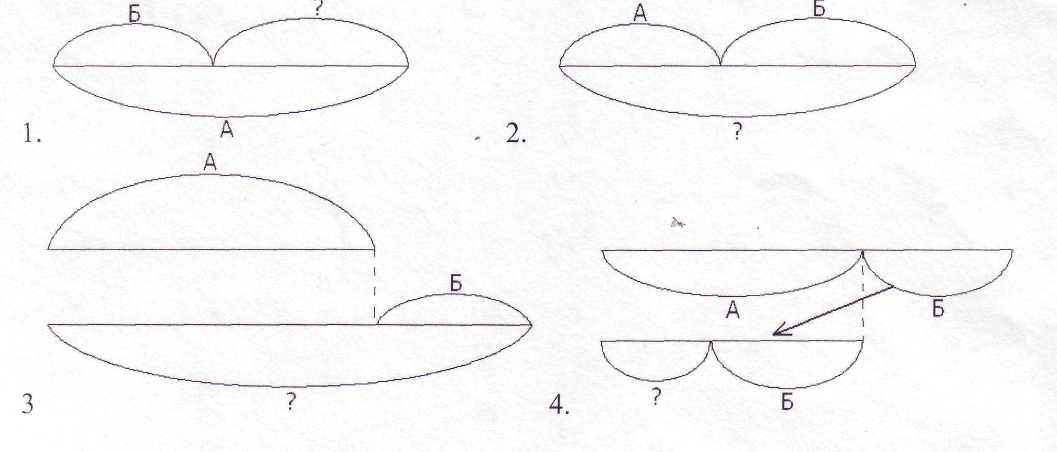 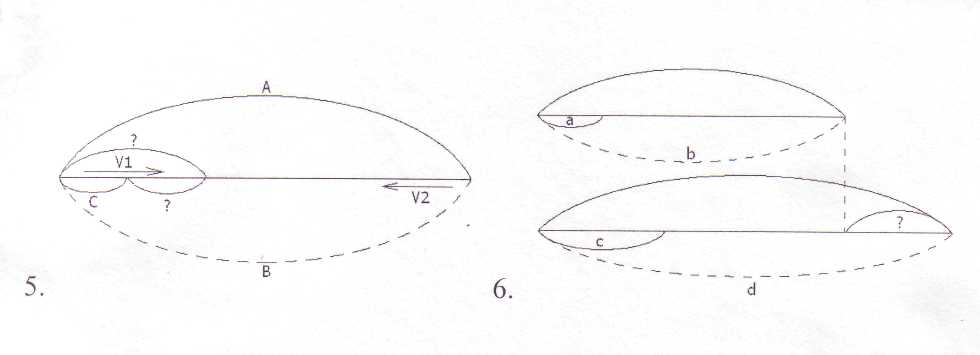 Критерии оценивания: умение выделять структуру задачи – смысловые единицы текста и отношения между ними; находить способ решения; соотносить элементы  схем с компонентами задач – смысловыми единицами текста; проводить логический и количественный анализ схемы.Уровни сформированности:Не умеют выделять структуру задачи; не идентифицируют схему, соответствующую данной задаче.Выделяют смысловые единицы текста задачи, но находят в данных схемах их части, соответствующие смысловым единицам.Выделяют смысловые единицы текста задачи, отношения между ними и находят среди данных схем соответствующую структуре задачу.4. Коммуникативные действия Коммуникативные действия, направленные на учет позиции собеседника (партнера)(интеллектуальный аспект общения)Методика «Кто прав?» (модифицированная  методика Цукерман Г.А. и др., [1992])Оцениваемые УУД: действия, направленные на учет позиции собеседника (партнера)Возраст: ступень начальной школы (10,5 – 11 лет) Форма (ситуация оценивания): индивидуальное обследование ребенка  Метод оценивания: беседаОписание задания: ребенку, сидящему перед ведущим обследование взрослым, дается по очереди текст трех заданий и задаются вопросы. Материал: три  карточки с текстом заданий.Инструкция: «Прочитай по очереди текст трех маленьких рассказов и ответь на поставленные вопросы».Задание 1. «Петя нарисовал Змея Горыныча и показал рисунок друзьям. Володя сказал: «Вот здорово!». А Саша воскликнул: «Фу, ну и страшилище!» Как ты думаешь, кто из них прав? Почему так сказал Саша? А Володя? О чем подумал Петя? Что Петя ответит каждому из мальчиков? Что бы ты ответил на месте Саши и Володи? Почему?»Задание 2. «После школы три подруги решили готовить уроки вместе. «Сначала решим задачи по математике, - сказала Наташа». «Нет, начать надо с упражнения по русскому языку, - предложила Катя» «А вот и нет, вначале надо выучить стихотворение, - возразила Ира». Как ты думаешь, кто из них прав? Почему? Как объясняла свой выбор  каждая из девочек? Как им лучше поступить?»Задание 3. «Две сестры пошли выбирать подарок своему маленькому братишке к первому дню его рождения. «Давай купим ему это лото», - предложила Лена. «Нет, лучше подарить самокат», - возразила Аня. Как ты думаешь, кто из них прав? Почему? Как объясняла свой выбор каждая из девочек? Как им лучше поступить? А что бы предложил подарить ты? Почему?»Критерии оценивания: понимание возможности различных позиций и точек зрения (преодоление эгоцентризма), ориентация на позиции других людей, отличные от собственной,понимание возможности разных оснований для оценки одного и того же предмета, понимание относительности оценок  или подходов к выбору,учет разных мнений и умение обосновать собственное,учет разных потребностей и интересов.Показатели уровня выполнения задания:Низкий уровень: ребенок не учитывает возможность разных оснований для оценки одного и того же предмета (например, изображенного персонажа и качества самого рисунка в 1-м задании) или выбора (2-е и 3-е задания); соответственно, исключает возможность разных точек зрения: ребенок принимает сторону одного из персонажей, считая иную позицию однозначно неправильной.Средний уровень: частично правильный ответ: ребенок понимает возможность разных подходов к оценке предмета или ситуации и допускает, что  разные мнения по-своему справедливы либо ошибочны, но не может обосновать свои ответы. Высокий уровень: ребенок демонстрирует понимание относительности оценок и подходов к выбору, учитывает различие позиций персонажей и может высказать и обосновать свое собственное мнение.Коммуникативные действия, направленныена организацию и осуществление сотрудничества (кооперацию)Задание «Совместная сортировка» (Бурменская, 2007)Оцениваемые УУД: коммуникативные действия по согласованию усилий  в процессе организации и осуществления сотрудничества (кооперация)Возраст: ступень начальной школы (10,5 – 11 лет) Форма (ситуация оценивания): работа учащихся в классе парами Метод оценивания: наблюдение за взаимодействием и анализ результатаОписание задания: детям, сидящим парами, дается набор фишек для их сортировки (распределения между собой) согласно заданным условиям. Инструкция: «Дети, перед Вами лежит набор разных фишек. Пусть одному(ой) из Вас будут принадлежать красные и желтые фишки,  а другому(ой) круглые и треугольные. Действуя вместе, нужно  разделить фишки по принадлежности, т.е. разделить их между собой, разложив на отдельные кучки. Сначала нужно договориться, как это делать. В конце надо написать на листочке бумаги, как Вы разделили фишки и почему именно так».  Материал: Каждая пара учеников получает набор из 25 картонных фишек (по 5 желтых, красных, зеленых, синих и белых фигур разной формы: круглых, квадратных, треугольных, овальных и ромбовидных) и лист бумаги для отчета. Критерии оценивания: продуктивность совместной деятельности оценивается по правильности распределения полученных фишек;умение договариваться в ситуации столкновения интересов (необходимость разделить фишки, одновременно принадлежащие обоим детям), способность находить общее решение, способность сохранять доброжелательное отношение друг к другу в ситуации  конфликта интересов, умение аргументировать свое предложение, убеждать и уступать; взаимоконтроль и взаимопомощь по ходу выполнения задания,эмоциональное отношение к совместной деятельности: позитивное (дети работают с удовольствием и интересом), нейтральное (взаимодействуют друг с другом в силу необходимости) или отрицательное (игнорируют друг друга, ссорятся и др.).Показатели уровня выполнения задания:1) низкий уровень – задание вообще не выполнено или фишки разделены произвольно, с нарушением заданного правила; дети не пытаются договориться или не могут придти к согласию, настаивают на своем, конфликтуют или игнорируют друг друга;2) средний уровень – задание выполнено частично: правильно выделены фишки, принадлежащие каждому ученику в отдельности, но договориться относительно четырех общих элементов и 9 «лишних» (ничьих) детям не удается; в ходе выполнения задания трудности детей связаны с неумением аргументировать свою позицию и слушать партнера; 3) высокий уровень – в итоге фишки разделены на четыре кучки: 1) общую, где объединены элементы, принадлежащие одновременно обоим ученикам, т.е. красные и желтые круги и треугольники (4 фишки); 2) кучка с красными и желтыми овалами,  ромбами  и квадратами одного ученика (6 фишек) и  3)  кучка с синими, белыми  и зелеными кругами и треугольниками (6 фишек) и, наконец, 4) кучка с «лишними» элементами, которые не принадлежат никому (9 фишек – белые, синие и зеленые квадраты, овалы и ромбы). Решение достигается путем активного обсуждения и сравнения различных  возможных вариантов распределения фишек; согласия относительно равных «прав» на обладание четырьмя фишками; дети контролируют действия друг друга в ходе выполнения задания.   Коммуникативно-речевые действия по передаче информации и отображению предметного содержания и условий деятельности(коммуникация как предпосылка интериоризации)Задание   «Дорога к дому» (модифицированное задание «Архитектор-строитель», Возрастно-психологическое консультирование…, 2007).Оцениваемые УУД: умение выделить и отобразить в речи существенные ориентиры действия, а также передать (сообщить) их партнеру, планирующая и регулирующая функция речи Возраст: ступень начальной школы (10,5 – 11 лет) Форма (ситуация оценивания): выполнение совместного задания в классе парами.  Метод оценивания: наблюдение за процессом совместной деятельности и анализ результатаОписание задания: двоих детей усаживают друг напротив друга за стол, перегороженный экраном (ширмой). Одному дается карточка с изображением пути к дому (рис. 5), другому — карточка с ориентирами-точками (рис. 4). Первый ребенок диктует, как надо идти, чтобы достичь дома, второй — действует по его инструкции. Ему разрешается задавать любые вопросы, но нельзя смотреть на карточку с изображением дороги. После выполнения задания дети меняются ролями, намечая новый путь к дому (рис. 6).   Материал: набор из двух карточек с изображением пути к дому (рис. 5 и 6) и двух карточек с ориентирами-точками (рис. 4), карандаш или ручка, экран (ширма). 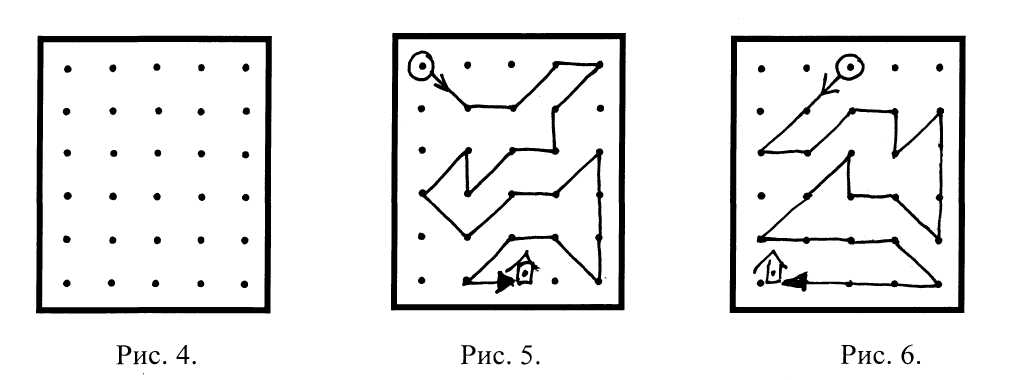 Инструкция:  «Сейчас мы будем складывать картинки по образцу. Но делать это мы будем не как обычно, а вдвоем, под диктовку друг друга. Для этого один из Вас получит карточку с изображением дороги к дому, а другой — карточку, на которой эту дорогу надо нарисовать. Один будет диктовать, как идет дорога, второй — следовать его инструкциям. Можно  задавать любые вопросы, но смотреть на карточку с дорогой  нельзя. Сначала диктует один, потом другой, - Вы поменяетесь ролями. А для начала давайте решим, кто будет диктовать, а кто – рисовать?»Критерии оценивания: продуктивность совместной деятельности оценивается по степени сходства нарисованных дорожек с образцами;способность строить понятные для партнера высказывания, учитывающие, что он знает и видит, а что нет; в данном случае достаточно точно, последовательно и полно указать ориентиры траектории дороги;умение задавать вопросы, чтобы с их помощью получить необходимые сведения от партнера по деятельности;  способы взаимного контроля по ходу выполнения деятельности и взаимопомощи; эмоциональное отношение к совместной деятельности: позитивное (работают с удовольствием и интересом), нейтральное (взаимодействуют друг с другом в силу необходимости), негативное.Показатели уровня выполнения задания:1) низкий уровень – узоры не построены или не похожи на образцы; указания не содержат необходимых ориентиров или формулируются непонятно; вопросы не по существу или формулируются непонятно для партнера; 2) средний уровень – имеется хотя бы частичное сходство узоров с образцами; указания отражают часть необходимых ориентиров; вопросы и ответы формулируются расплывчато и позволяют получить недостающую информацию лишь отчасти; достигается частичное взаимопонимание;3) высокий уровень – узоры соответствуют образцам; в процессе активного диалога дети достигают взаимопонимания и обмениваются необходимой и достаточной информацией для построения узоров, в частности, указывают номера рядов и столбцов точек, через которые пролегает дорога; в конце по собственной инициативе сравнивают результат (нарисованную дорогу) с образцом.  Текст 1Стары лебеди склонили перед ним гордые шеи. Взрослые и дти толпились на берегу. Внизу над ними расстилалась ледяная пустыня. В отфет я кивал ему рукой. Солнце дохотило до верхушек деревьев и тряталось за ними. Сорняки живучи и плодовиты. Я уже заснул, когда кто-то окликнул меня. На столе лежала карта на шего города. Самолет сюда, чтобы помочь людям. Скоро удалось мне на машине.Текст 2На Крайним Юге не росли овощи, а теперь растут. В огороде выросли много моркови. Под Москвой не разводили, а теперь разводят. Бешал Ваня по полю, да вдруг остановился. Грчи вют гнёзда на деревьях. На повогодней ёлке висело много икрушек. Грачи для птенцов червей на поляне. Охотник вечером с охоты. В тегради Раи хорошие отметки. Нашкольной площадке играли дети. Мальчик мчался на лошади В траве стречет кузнечик. Зимой цвела в саду яблоня.Текст 1Стары лебеди склонили перед ним гордые шеи. Взрослые и дти толпились на берегу. Внизу над ними расстилалась ледяная пустыня. В отфет я кивал ему рукой. Солнце дохотило до верхушек деревьев и тряталось за ними. Сорняки живучи и плодовиты. Я уже заснул, когда кто-то окликнул меня. На столе лежала карта на шего города. Самолет сюда, чтобы помочь людям. Скоро удалось мне на машине.Текст 2На Крайним Юге не росли овощи, а теперь растут. В огороде выросли много моркови. Под Москвой не разводили, а теперь разводят. Бешал Ваня по полю, да вдруг остановился. Грчи вют гнёзда на деревьях. На повогодней ёлке висело много икрушек. Грачи для птенцов червей на поляне. Охотник вечером с охоты. В тегради Раи хорошие отметки. Нашкольной площадке играли дети. Мальчик мчался на лошади В траве стречет кузнечик. Зимой цвела в саду яблоня.Текст 1Стары лебеди склонили перед ним гордые шеи. Взрослые и дти толпились на берегу. Внизу над ними расстилалась ледяная пустыня. В отфет я кивал ему рукой. Солнце дохотило до верхушек деревьев и тряталось за ними. Сорняки живучи и плодовиты. Я уже заснул, когда кто-то окликнул меня. На столе лежала карта на шего города. Самолет сюда, чтобы помочь людям. Скоро удалось мне на машине.Текст 2На Крайним Юге не росли овощи, а теперь растут. В огороде выросли много моркови. Под Москвой не разводили, а теперь разводят. Бешал Ваня по полю, да вдруг остановился. Грчи вют гнёзда на деревьях. На повогодней ёлке висело много икрушек. Грачи для птенцов червей на поляне. Охотник вечером с охоты. В тегради Раи хорошие отметки. Нашкольной площадке играли дети. Мальчик мчался на лошади В траве стречет кузнечик. Зимой цвела в саду яблоня.УровеньКритерий оценки поведенияДополнительный диагностический признак1. Отсутствие интересаИнтерес практически не обнаруживается. Исключение составляет яркий, смешной, забавный материал.Безразличное или негативное отношение к решению любых учебных задач. Более охотно выполняет привычные действия, чем осваивает новые.2. Реакция на новизнуИнтерес  возникает лишь на новый материал, касающийся конкретных фактов, но не теории  Оживляется, задает вопросы о новом фактическом материале, включается в выполнение задания, связанного с ним, но длительной устойчивой активности не проявляет3. ЛюбопытствоИнтерес возникает на новый материал, но не на способы решения.Проявляет интерес и задает вопросы достаточно часто, включается в выполнение заданий, но интерес быстро иссякает4. Ситуативный учебный интересИнтерес возникает к способам решения новой частной единичной задачи (но не к системам задач)Включается в процессе решения задачи, пытается самостоятельно найти способ решения и довести задание до конца, после решения задачи интерес исчерпывается5. Устойчивый учебно-познавательный интересИнтерес возникает к общему способу решения задач, но не выходит за пределы изучаемого материалаОхотно включается в процесс выполнения заданий, работает длительно и устойчиво, принимает предложения найти новые применения найденному способу6. Обобщенный учебно-познавательный интересИнтерес возникает независимо от внешних требований и выходит за рамки изучаемого материала. Ученик ориентирован на общие способы решения системы задач.Интерес – постоянная характеристика ученика, проявляет  выраженное творческое отношение к общему способу решения задач, стремится получить дополнительную информацию. Имеется мотивированная избирательность интересов.